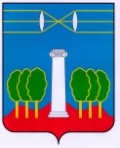 СОВЕТ ДЕПУТАТОВГОРОДСКОГО ОКРУГА КРАСНОГОРСКМОСКОВСКОЙ ОБЛАСТИР Е Ш Е Н И Е                                          от   24.06.2021   № 566/43О награждении Благодарственным письмом врача скорой медицинской помощиГБУЗ МО «Московская областная станция скорой медицинской помощи» Кметь А. И.За безупречный труд, высокий профессионализм, преданность профессии, внесение большого вклада в развитие здравоохранения, оказание лечебно – профилактической помощи населению и в связи с празднованием Дня медицинского работника, Совет депутатов РЕШИЛ:Наградить Благодарственным письмом Совета депутатов городского округа Красногорск с вручением памятного сувенира врача скорой медицинской помощи Красногорской подстанции скорой медицинской помощи ГБУЗ МО «Московская областная станция скорой медицинской помощи» Кметь Артема Игоревича.ПредседательСовета депутатов                                       			               С.В. ТрифоновРазослать: в дело, ГБУЗ МО «Московская областная станция скорой медицинской помощи»